В соответствии с Порядком формирования, ведения и обязательного опубликования перечня муниципального имущества, свободного от прав третьих лиц (за исключением имущественных прав субъектов малого и среднего предпринимательства) и предназначенного для предоставления субъектам среднего и малого предпринимательства, утвержденным постановлением   Администрации    ЗАТО       г.  Зеленогорска   от   26.12.2017 № 336-п, на основании Устава города1.  Утвердить   Перечень муниципального имущества, свободного от прав третьих лиц (за исключением имущественных прав субъектов малого и среднего предпринимательства) и предназначенного для предоставления субъектам малого и среднего предпринимательства, согласно приложению к настоящему распоряжению.2.  Настоящее распоряжение вступает в силу в день подписания и подлежит  опубликованию в газете «Панорама».3. Контроль за выполнением настоящего распоряжения возложить на заместителя главы Администрации ЗАТО г. Зеленогорска по экономике и финансам.Временно исполняющий полномочия главы Администрации ЗАТО г. Зеленогорска				С.В. КамневПереченьмуниципального имущества, свободного от прав третьих лиц(за исключением имущественных прав субъектов малого и среднего предпринимательства)и предназначенного для предоставления субъектам малого и среднего предпринимательства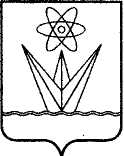 АДМИНИСТРАЦИЯЗАКРЫТОГО АДМИНИСТРАТИВНО – ТЕРРИТОРИАЛЬНОГО ОБРАЗОВАНИЯ  ГОРОДА  ЗЕЛЕНОГОРСКА КРАСНОЯРСКОГО КРАЯР А С П О Р Я Ж Е Н И ЕАДМИНИСТРАЦИЯЗАКРЫТОГО АДМИНИСТРАТИВНО – ТЕРРИТОРИАЛЬНОГО ОБРАЗОВАНИЯ  ГОРОДА  ЗЕЛЕНОГОРСКА КРАСНОЯРСКОГО КРАЯР А С П О Р Я Ж Е Н И ЕАДМИНИСТРАЦИЯЗАКРЫТОГО АДМИНИСТРАТИВНО – ТЕРРИТОРИАЛЬНОГО ОБРАЗОВАНИЯ  ГОРОДА  ЗЕЛЕНОГОРСКА КРАСНОЯРСКОГО КРАЯР А С П О Р Я Ж Е Н И ЕАДМИНИСТРАЦИЯЗАКРЫТОГО АДМИНИСТРАТИВНО – ТЕРРИТОРИАЛЬНОГО ОБРАЗОВАНИЯ  ГОРОДА  ЗЕЛЕНОГОРСКА КРАСНОЯРСКОГО КРАЯР А С П О Р Я Ж Е Н И ЕАДМИНИСТРАЦИЯЗАКРЫТОГО АДМИНИСТРАТИВНО – ТЕРРИТОРИАЛЬНОГО ОБРАЗОВАНИЯ  ГОРОДА  ЗЕЛЕНОГОРСКА КРАСНОЯРСКОГО КРАЯР А С П О Р Я Ж Е Н И Е       14.06.2018 г. Зеленогорск г. Зеленогорск№1081-рОб утверждении Перечнямуниципального имущества, свободного от прав третьих лиц (за исключением имущественных прав субъектов малого и среднего предпринимательства) и предназначенного для предоставления субъектам среднего и малого предпринимательстваОб утверждении Перечнямуниципального имущества, свободного от прав третьих лиц (за исключением имущественных прав субъектов малого и среднего предпринимательства) и предназначенного для предоставления субъектам среднего и малого предпринимательстваПриложение к распоряжению Администрации ЗАТО г. Зеленогорскаот 14.06.2018 № 1081-р №п/пНаименованиеимуществаАдрес (местоположение)имуществаОбщаяплощадь недвижимого имущества(кв.м)Номер этажа, на котором расположенонедвижимое имущество Годвводав эксплуатациюнедвижимого имуществаСведения об ограничениях (обременениях)Год выпускадвижимого имуществаМарка, модельдвижимого имуществаПримечание123456789101Нежилое помещение 2, состоящее из комнат:Российская Федерация, Красноярский край, г. Зеленогорск, ул. Мира, д. 57А433,8(в т.ч. места общего пользования – 73,3)Этаж 119751№ 2Российская Федерация, Красноярский край, г. Зеленогорск, ул. Мира, д. 57А3,0Этаж 119751№ 3Российская Федерация, Красноярский край, г. Зеленогорск, ул. Мира, д. 57А8,0Этаж 119751№ 4Российская Федерация, Красноярский край, г. Зеленогорск, ул. Мира, д. 57А21,0Этаж 119751№ 5Российская Федерация, Красноярский край, г. Зеленогорск, ул. Мира, д. 57А35,2Этаж 11975аренда до 21.09.20181№ 7Российская Федерация, Красноярский край, г. Зеленогорск, ул. Мира, д. 57А14,9Этаж 119751№ 8Российская Федерация, Красноярский край, г. Зеленогорск, ул. Мира, д. 57А19,2Этаж 119751№ 9Российская Федерация, Красноярский край, г. Зеленогорск, ул. Мира, д. 57А17,8Этаж 119751№ 20Российская Федерация, Красноярский край, г. Зеленогорск, ул. Мира, д. 57А19,4Этаж 119751№ 21Российская Федерация, Красноярский край, г. Зеленогорск, ул. Мира, д. 57А9,9Этаж 119751№ 22Российская Федерация, Красноярский край, г. Зеленогорск, ул. Мира, д. 57А54,5Этаж 119751№ 31Российская Федерация, Красноярский край, г. Зеленогорск, ул. Мира, д. 57А6,7Этаж 119751№ 32Российская Федерация, Красноярский край, г. Зеленогорск, ул. Мира, д. 57А7,2Этаж 11975аренда до 21.09.20181№ 35Российская Федерация, Красноярский край, г. Зеленогорск, ул. Мира, д. 57А67,3Этаж 119751№ 36Российская Федерация, Красноярский край, г. Зеленогорск, ул. Мира, д. 57А17,0Этаж 119751№ 37Российская Федерация, Красноярский край, г. Зеленогорск, ул. Мира, д. 57А18,9Этаж 11975аренда на 10 лет1№ 38Российская Федерация, Красноярский край, г. Зеленогорск, ул. Мира, д. 57А25,9Этаж 11975аренда на 10 лет1№ 39Российская Федерация, Красноярский край, г. Зеленогорск, ул. Мира, д. 57А7,6Этаж 119751№ 40Российская Федерация, Красноярский край, г. Зеленогорск, ул. Мира, д. 57А3,0Этаж 11975аренда на 10 лет123456789102Нежилое помещение 353, состоящее из комнат:Российская Федерация, Красноярский край, г. Зеленогорск, ул. Набережная, д.76252,9(в т. ч. места общего пользования – 65,4)Этаж 119992№ 2’Российская Федерация, Красноярский край, г. Зеленогорск, ул. Набережная, д.763,1Этаж 119992№ 2’’Российская Федерация, Красноярский край, г. Зеленогорск, ул. Набережная, д.764,6Этаж 119992№ 3Российская Федерация, Красноярский край, г. Зеленогорск, ул. Набережная, д.763,5Этаж 11999аренда до 26.12.20262№ 6Российская Федерация, Красноярский край, г. Зеленогорск, ул. Набережная, д.762,5Этаж 11999аренда до 26.12.20262№ 7Российская Федерация, Красноярский край, г. Зеленогорск, ул. Набережная, д.761,3Этаж 11999аренда до 26.12.20262№ 8Российская Федерация, Красноярский край, г. Зеленогорск, ул. Набережная, д.769,4Этаж 11999аренда до 26.12.20262№ 9Российская Федерация, Красноярский край, г. Зеленогорск, ул. Набережная, д.7624Этаж 11999аренда до 26.12.20262№ 10Российская Федерация, Красноярский край, г. Зеленогорск, ул. Набережная, д.7617,3Этаж 119992№ 12Российская Федерация, Красноярский край, г. Зеленогорск, ул. Набережная, д.7611,6Этаж 119992№ 13Российская Федерация, Красноярский край, г. Зеленогорск, ул. Набережная, д.767,4Этаж 119992№ 14Российская Федерация, Красноярский край, г. Зеленогорск, ул. Набережная, д.761,2Этаж 119992№ 15Российская Федерация, Красноярский край, г. Зеленогорск, ул. Набережная, д.761,3Этаж 119992№ 16Российская Федерация, Красноярский край, г. Зеленогорск, ул. Набережная, д.7610,8Этаж 119992№ 17Российская Федерация, Красноярский край, г. Зеленогорск, ул. Набережная, д.7626,2Этаж 119992№ 18Российская Федерация, Красноярский край, г. Зеленогорск, ул. Набережная, д.7615,6Этаж 119992№ 18’Российская Федерация, Красноярский край, г. Зеленогорск, ул. Набережная, д.7611,4Этаж 119992№ 19Российская Федерация, Красноярский край, г. Зеленогорск, ул. Набережная, д.7627,4Этаж 119992№ 21Российская Федерация, Красноярский край, г. Зеленогорск, ул. Набережная, д.768,9Этаж 11999аренда до 26.12.20263Здание склада № 1Российская Федерация,  Красноярский край, г. Зеленогорск,ул. Первая Промышленная, 9/32 647,4Этаж 119894Часть нежилого помещения 2:комнаты, расположенные на 1 этаже: Российская Федерация,  Красноярский край, г. Зеленогорск,ул. Ленина, д.18               2413,4Этаж 119784№ 10Российская Федерация,  Красноярский край, г. Зеленогорск,ул. Ленина, д.18               212,1Этаж 11978аренда до 25.12.20224№ 13Российская Федерация,  Красноярский край, г. Зеленогорск,ул. Ленина, д.18               254,1Этаж 11978аренда до 01.10.20204№ 14Российская Федерация,  Красноярский край, г. Зеленогорск,ул. Ленина, д.18               229,4Этаж 11978аренда до 16.05.20214№ 17Российская Федерация,  Красноярский край, г. Зеленогорск,ул. Ленина, д.18               220,9Этаж 11978аренда до 01.06.20224№ 21Российская Федерация,  Красноярский край, г. Зеленогорск,ул. Ленина, д.18               29,2Этаж 11978аренда до 11.08.20204№ 22Российская Федерация,  Красноярский край, г. Зеленогорск,ул. Ленина, д.18               28,9Этаж 11978аренда до 11.08.20201                             2Российская Федерация,  Красноярский край, г. Зеленогорск,ул. Ленина, д.18               245678910№ 2396,9аренда до 23.11.2020 части комнаты площадью 23,9 кв.м;аренда до 01.04.2020 части комнаты площадью 15,7 кв.маренда до 01.03.2020 части комнаты площадью 16,6 кв.м№ 2631,1аренда до 01.04.2022№ 2720,6аренда до 01.05.2022№ 312,4№ 372,5аренда до 31.01.2023№ 3810,4аренда до 31.01.2023№ 3910,6аренда до 11.08.2020№ 4013,5аренда до 01.03.2020№ 419,4аренда до 01.03.2020№ 5421,4аренда до 25.12.2022№ 5523,1аренда до 04.09.2022части комнаты площадью 8,7 кв.м;аренда до 25.11.2021части комнаты площадью 3,0 кв.м№ 5736,9аренда до 09.12.2021Часть нежилого помещения 2:комнаты, расположенные на 2 этаже: 509,1Этаж 2№ 217,8Этаж 2аренда до 23.11.2020№ 67,8Этаж 2№ 817,1Этаж 2№ 910,0Этаж 2№ 1088,4Этаж 2№ 118,8Этаж 2№ 1210,3Этаж 2№ 1317,5Этаж 2№ 1437,5Этаж 2аренда до 01.07.2019№ 1547,3Этаж 2аренда до 01.06.2019 части комнаты площадью 15,0№ 1618,7Этаж 2аренда до 10.11.2021 12345678910№ 187,8№ 194,2№ 2012,8аренда до 01.01.2023№ 2177,4аренда до 01.12.2019 части комнаты площадью 52,3№ 2216,8№ 312,9№ 329,9№ 3424,7аренда до 09.12.2020 № 3652,0№ 383,0№ 400,8аренда до 10.11.2021№ 411,0№ 42 0,8№ 468,5№ 475,3Часть нежилого помещения 2:комнаты, расположенные на 3 этаже: 161,5Этаж 3№ 217,6Этаж 3аренда до 31.07.2021№ 32 32,7Этаж 3№ 34 18,8Этаж 3аренда до 01.02.2020№ 3537,0Этаж 3аренда до 01.02.2020№ 368,9Этаж 3аренда до 01.02.2020№ 376,6Этаж 3аренда до 01.02.2020№ 382,9Этаж 3аренда до 01.02.2020№ 3937,0Этаж 3аренда до 01.02.2020Часть нежилого помещения 2:комнаты, расположенные на 4 этаже: 157,8Этаж 4№ 724,8Этаж 4аренда до 31.07.2021№ 87,4Этаж 4аренда до 18.04.2021№ 91,3Этаж 4аренда до 18.04.2021№ 1135,0Этаж 4аренда до 31.07.2020№ 2516,7Этаж 4№ 2716,7Этаж 4аренда до 01.08.2022№ 2819,0Этаж 4аренда до 01.04.2022№ 499,5Этаж 4аренда до 31.07.2020№ 502,7Этаж 412345678910№ 5119,2аренда до 05.02.2021№ 545,5аренда до 18.04.2021Часть нежилого помещения 2:комнаты, расположенные на 5 этаже: 96,0Этаж 5№ 117,6Этаж 5аренда до 01.04.2022№ 352,7Этаж 5аренда до 31.07.2020№ 4816,6Этаж 5аренда до 01.04.2022№ 4913,7Этаж 5аренда до 01.04.2022№ 5013,0Этаж 5аренда до 01.04.2022№ 5113,9Этаж 5аренда до 01.04.2022№ 5218,5Этаж 5аренда до 02.06.2022